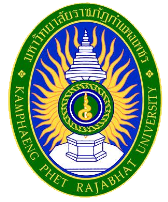 รายละเอียดของรายวิชาหมวดที่ 1 ข้อมูลทั่วไปหมวดที่ 2 จุดมุ่งหมายและวัตถุประสงค์หมวดที่ 3  ลักษณะและการดำเนินการหมวดที่ 4 การพัฒนาผลการเรียนรู้ของนักศึกษาหมวดที่ 5 แผนการสอนและการประเมินผลแผนการสอนหมวดที่ 6 ทรัพยากรประกอบการเรียนการสอนข้อมูลศึกษาเพิ่มเติมวัฒนา มัคคสมันการสอนแบบโครงการ : 2554ชาตรี เกิดธรรม เทคนิคการสอนแบบโครงงาน : 2547Thinking Through Project-Based Learning : Jane Kraauss and Suzie BossProject Based Learning : William N.Bender      2. เอกสารและข้อมูลสำคัญ3. เอกสารและข้อมูลแนะนำสื่อสิ่งพิมพ์ต่างๆและเว็บไซด์ที่เกี่ยวข้องกับหัวข้อในประมวลรายวิชาหมวดที่ 7 การประเมินและปรับปรุงการดำเนินการของรายวิชาชื่อสถาบันอุดมศึกษา        มหาวิทยาลัยราชภัฏกำแพงเพชรวิทยาเขต/คณะ/ภาควิชา   โปรแกรมวิชาการประถมศึกษารหัสและชื่อรายวิชาจำนวนหน่วยกิต                             2(1-2-3) หลักสูตรและประเภทของรายวิชา            ครุศาสตร์บัณฑิต  สาขาวิชาการประถมศึกษา  อาจารย์ผู้รับผิดชอบรายวิชาและอาจารย์           อาจารย์ศิริโสภา แสนบุญเวช Tel.088-2937141  E-mail: wankoy_siri@yahoo.comภาคการศึกษา / ชั้นปีที่เรียน          ภาคเรียนที่ 1/2560 ปีที่ 3  โปรแกรมวิชาการประถมศึกษา6. รายวิชาที่ต้องเรียนมาก่อน  (Pre-requisite)  (ถ้ามี)                              ไม่มี7. รายวิชาที่ต้องเรียนพร้อมกัน  (Co-requisites)  (ถ้ามี)ไม่มี8.สถานที่เรียน  คณะครุศาสตร์ มหาวิทยาลัยราชภัฎกำแพงเพชร9. วันที่จัดทำหรือปรับปรุงรายละเอียดของรายวิชาครั้งล่าสุด       5 มิถุนายน 25601.จุดมุ่งหมายของรายวิชา1. เพื่อให้นักศึกษาจัดทำโครงงานทางด้านภาษาอังกฤษและสร้างโครงงานภาษาอังกฤษอย่างมีระบบ2.เพื่อให้นักศึกษาเรียนรู้เกี่ยวกับการสร้างโครงงาน รูปแบบของโครงงานวิจัย โครงงานสำรวจ โครงงานการผลิต3.เพื่อให้นักศึกษาสามารถศึกษาค้นคว้าข้อมูล ความรู้ต่างๆและนำเสนอโครงงานภาษาอังกฤษ 4.  เพื่อให้นักศึกษามีทักษะการบูรณาการ.ในรายวิชาภาษาอังกฤษในระดับประถมศึกษา2. วัตถุประสงค์ในการพัฒนา/ปรับปรุงรายวิชาวัตถุประสงค์ที่ต้องการให้นักศึกษาได้เรียนรู้ จึงได้มีการเพิ่มเติมเนื้อหาให้ครอบคลุมมากขึ้นดังนี้เพื่อพัฒนาการเรียนการสอนตามแผนพัฒนาหลักสูตรและให้สอดคล้องกับมาตรฐานการเรียนรู้พัฒนาเนื้อหาให้มีความเหมาะสมกับผู้เรียนและสามารถนำไปใช้ได้จริงคำอธิบายรายวิชา ฝึกทักษะบูรณาการด้วยการทำโครงงานอย่างมีระบบในรูปแบบของการสร้างสรรค์ผลงานทางด้านภาษา โครงงานวิจัย โครงงานสำรวจหรือโครงงานการผลิตสิ่งใหม่ๆ รวมทั้งการนำเสนอโครงงานด้วยโปรแกรมพาวเวอร์พ้อยท์The course provides students practicing integrated language skills throughproject management systemically.The student are also expected to produce language products;information research projects,survey projects, and production projects,student may use Microsoft Power Point to present projects.คำอธิบายรายวิชา ฝึกทักษะบูรณาการด้วยการทำโครงงานอย่างมีระบบในรูปแบบของการสร้างสรรค์ผลงานทางด้านภาษา โครงงานวิจัย โครงงานสำรวจหรือโครงงานการผลิตสิ่งใหม่ๆ รวมทั้งการนำเสนอโครงงานด้วยโปรแกรมพาวเวอร์พ้อยท์The course provides students practicing integrated language skills throughproject management systemically.The student are also expected to produce language products;information research projects,survey projects, and production projects,student may use Microsoft Power Point to present projects.คำอธิบายรายวิชา ฝึกทักษะบูรณาการด้วยการทำโครงงานอย่างมีระบบในรูปแบบของการสร้างสรรค์ผลงานทางด้านภาษา โครงงานวิจัย โครงงานสำรวจหรือโครงงานการผลิตสิ่งใหม่ๆ รวมทั้งการนำเสนอโครงงานด้วยโปรแกรมพาวเวอร์พ้อยท์The course provides students practicing integrated language skills throughproject management systemically.The student are also expected to produce language products;information research projects,survey projects, and production projects,student may use Microsoft Power Point to present projects.คำอธิบายรายวิชา ฝึกทักษะบูรณาการด้วยการทำโครงงานอย่างมีระบบในรูปแบบของการสร้างสรรค์ผลงานทางด้านภาษา โครงงานวิจัย โครงงานสำรวจหรือโครงงานการผลิตสิ่งใหม่ๆ รวมทั้งการนำเสนอโครงงานด้วยโปรแกรมพาวเวอร์พ้อยท์The course provides students practicing integrated language skills throughproject management systemically.The student are also expected to produce language products;information research projects,survey projects, and production projects,student may use Microsoft Power Point to present projects.จำนวนชั่วโมงที่ใช้ต่อภาคการศึกษา                     32ชั่วโมงจำนวนชั่วโมงที่ใช้ต่อภาคการศึกษา                     32ชั่วโมงจำนวนชั่วโมงที่ใช้ต่อภาคการศึกษา                     32ชั่วโมงจำนวนชั่วโมงที่ใช้ต่อภาคการศึกษา                     32ชั่วโมงบรรยายสอนเสริมการฝึกปฏิบัติ/งานภาคสนาม/การฝึกงานการศึกษาด้วยตนเอง20 ชั่วโมงสอนเสริมตามความต้องการของนักศึกษา12 ชั่วโมงมีการมอบหมายงานให้ศึกษาด้วยตนเอง	3. จำนวนชั่วโมงต่อสัปดาห์ที่อาจารย์ให้คำปรึกษาและแนะนำทางวิชาการแก่นักศึกษา    เป็นรายบุคคล- อาจารย์ประจำวิชา แจ้งชั่วโมงว่างของอาจารย์ผู้สอนให้นักศึกษาทราบเพื่อที่นักศึกษาจะสามารถมาขอคำปรึกษาได้- อาจารย์ประจำวิชาจัดเวลาให้คำปรึกษาเฉพาะรายที่มีปัญหาและต้องการพัฒนาปรับปรุงแก้ไข 	3. จำนวนชั่วโมงต่อสัปดาห์ที่อาจารย์ให้คำปรึกษาและแนะนำทางวิชาการแก่นักศึกษา    เป็นรายบุคคล- อาจารย์ประจำวิชา แจ้งชั่วโมงว่างของอาจารย์ผู้สอนให้นักศึกษาทราบเพื่อที่นักศึกษาจะสามารถมาขอคำปรึกษาได้- อาจารย์ประจำวิชาจัดเวลาให้คำปรึกษาเฉพาะรายที่มีปัญหาและต้องการพัฒนาปรับปรุงแก้ไข 	3. จำนวนชั่วโมงต่อสัปดาห์ที่อาจารย์ให้คำปรึกษาและแนะนำทางวิชาการแก่นักศึกษา    เป็นรายบุคคล- อาจารย์ประจำวิชา แจ้งชั่วโมงว่างของอาจารย์ผู้สอนให้นักศึกษาทราบเพื่อที่นักศึกษาจะสามารถมาขอคำปรึกษาได้- อาจารย์ประจำวิชาจัดเวลาให้คำปรึกษาเฉพาะรายที่มีปัญหาและต้องการพัฒนาปรับปรุงแก้ไข 	3. จำนวนชั่วโมงต่อสัปดาห์ที่อาจารย์ให้คำปรึกษาและแนะนำทางวิชาการแก่นักศึกษา    เป็นรายบุคคล- อาจารย์ประจำวิชา แจ้งชั่วโมงว่างของอาจารย์ผู้สอนให้นักศึกษาทราบเพื่อที่นักศึกษาจะสามารถมาขอคำปรึกษาได้- อาจารย์ประจำวิชาจัดเวลาให้คำปรึกษาเฉพาะรายที่มีปัญหาและต้องการพัฒนาปรับปรุงแก้ไข 1. คุณธรรม จริยธรรม1.1ผลการเรียนรู้ด้านคุณธรรมจริยธรรมคุณธรรมจริยธรรมสาหรับครูเช่นกัลยาณมิตรธรรม 7 จรรยาบรรณวิชาชีพครูที่กำหนดโดยองค์กรวิชาชีพคือคุรุสภา1.2กลยุทธ์การสอนที่ใช้ในการพัฒนาด้านคุณธรรมจริยธรรมมีการสอดแทรกเรื่องคุณธรรมจริยธรรมในการสอนแต่ละรายวิชาการกิจกรรมการเรียนรู้ที่ปลูกฝังให้นักศึกษามีระเบียบวินัยโดยเน้นการเข้าชั้นเรียนตรงต่อเวลาและให้แต่งกายให้ถูกระเบียบข้อบังคับของมหาวิทยาลัยการกิจกรรมส่งเสริมคุณธรรมจริยธรรมเช่นการยกย่องนักศึกษาที่ทาดีทาประโยชน์แก่ส่วนรวมเสียสละและมีจิตสาธารณะ2.วิธีการสอน- บรรยาย พร้อมนำเสนอ และยกตัวอย่างโดยการสอดแทรกการพัฒนาคุณธรรม จริยธรรมที่เกี่ยวข้อง- ใช้การสอนแบบสื่อสารสองทาง  เปิดโอกาสให้นักศึกษามีการตั้งคำถามหรือตอบคำถามในเนื้อหา- อภิปรายเป็นรายบุคคล หรือเป็นรายกลุ่มในประเด็นสำคัญของเนื้อหา- ยกตัวอย่างเนื้อหา เพื่อชี้นำเปรียบเทียบจุดเด่นจุดด้อยชองลักษณะงานเขียนประเภทต่างๆ- จัดรูปแบบการเรียนรู้ในลักษณะกิจกรรมกลุ่มย่อย ในการเรียนรู้เนื้อหาในแต่ละส่วน3.วิธีการประเมินผล(1) ประเมินจากการตรงเวลาของนักศึกษาในการเข้าชั้นเรียนและส่งงานตามกำหนดระยะเวลาที่มอบหมาย(2) ประเมินจากการแต่งกายที่ถูกต้องตามระเบียบของมหาวิทยาลัย(3) การประเมินจากการเข้าร่วมกิจกรรมพัฒนานักศึกษาและกิจกรรมของสาขาวิชา(4) ประเมินจากการส่อทุจริตหรือทุจริตในการเรียนการสอนและการสอบ(5) ประเมินจากการปฏิบัติตนได้เหมาะสมตามกรอบวัฒนธรรมองค์กร	2. ความรู้    2.1 ความรู้ที่ต้องได้รับ(1) ความรู้วิชาชีพครูบูรณาการความรู้รายวิชาชีพให้ครอบคลุมเกณฑ์มาตรฐานวิชาชีพของคุรุสภา(2) ความรู้เชิงบูรณาการระหว่างวิชาชีพครูกับวิชาเฉพาะบูรณาการระหว่างวิชาชีพครูกับวิชาเฉพาะให้คลอบคลุมด้านจิตวิทยาครูการพัฒนาหลักสูตรการจัดการเรียนรู้การจัดการชั้นเรียนนวัตกรรมเทคโนโลยีสารสนเทศและการวัดประเมินผลการศึกษา     2.2  วิธีการสอน(1) ใช้การเรียนการสอนที่เน้นผู้เรียนเป็นสำคัญทั้งนี้ให้เป็นไปตามลักษณะของรายวิชาตลอดจนเนื้อหาสาระของรายวิชาภาษาอังกฤษสำหรับครูประถมศึกษา(2) มีการจัดกิจกรรมการเรียนรู้ที่หลากหลายเช่นการบรรยายการอภิปรายการฝึกปฏิบัติการศึกษาค้นคว้าการคิดวิเคราะห์กรณีศึกษาและการศึกษาดูงาน     2.3 วิธีการประเมินผล(1) การทดสอบย่อยการสอบกลางภาคเรียนและปลายภาคเรียน(2) ประเมินจากรายงานและการนาเสนอในชั้นเรียน(3) ประเมินจากโครงงานหรือปัญหาพิเศษที่นาเสนอ(4) ประเมินจากการฝึกทักษะการจัดการเรียนการสอนในชั้นเรียนทักษะทางปัญญา	3.3ผลการเรียนรู้ด้านทักษะทางปัญญา(1) สามารถคิดค้นหาข้อเท็จจริงทาความเข้าใจและประเมินข้อมูลสารสนเทศและแนวคิดจากแหล่งข้อมูลที่หลากหลายเพื่อนามาใช้ในการปฏิบัติงานสอนและงานครูรวมทั้งการวินิจฉัยผู้เรียนและการวิจัยเพื่อพัฒนาผู้เรียน(2) สามารถคิดแก้ปัญหาในการจัดการเรียนรู้ที่มีความสลับซับซ้อนเสนอทางออกและนาไปสู่การแก้ไขได้อย่างสร้างสรรค์(3) มีความเป็นผู้นำทางปัญญาในการคิดพัฒนาการจัดการเรียนรู้อย่างสร้างสรรค์และมีวิสัยทัศน์3.2  วิธีการสอน(1) จัดกิจกรรมการเรียนรู้โดยใช้วิธีการที่หลากหลายสอดคล้องกับเนื้อหาวิชา(2) ในรายวิชาปฏิบัตินักศึกษาต้องฝึกปฏิบัติเพื่อให้มีประสบการณ์สามารถแก้ปัญหาเฉพาะหน้าได้(3) มีกิจกรรมศึกษาดูงานนอกสถานศึกษาเพื่อให้นักศึกษาเรียนรู้จากประสบการณ์ตรง 3.3  วิธีการประเมินผล(1) ประเมินตามสภาพจริงจากผลงานและการปฏิบัติของนักศึกษา(2)ประเมินจากการจัดทำโครงการสอนโครงการวิจัยหรือโครงการทางวิชาการ	4. ทักษะความสัมพันธ์ระหว่างบุคคลและความรับผิดชอบ    4.1  ทักษะความสัมพันธ์ระหว่างบุคคลและความรับผิดชอบที่ต้องพัฒนา(3) มีความสัมพันธ์ที่ดีกับผู้เรียนเป็นผู้นาและผู้ตามที่มีความรับผิดชอบต่อส่วนรวมทั้งด้านเศรษฐกิจสังคมและสิ่งแวดล้อม     4.2  วิธีการสอน - (1) จัดกิจกรรมการเรียนรู้โดยเน้นการทางานเป็นทีม(2) จัดกิจกรรมการเรียนการสอนโดยให้นักศึกษาได้มีส่วนร่วมทั้งในบทบาทของครูผู้สอนและผู้สังเกตการสอน(3) จัดกิจกรรมการค้นคว้าและศึกษาชุมชนท้องถิ่นและมีการนาเสนอผลงานวิธีการประเมินผล(1) ประเมินจากพฤติกรรมในการทางานเป็นทีมและความรับผิดชอบในการทางาน(2) ประเมินจากการนาเสนอผลงานและการจัดกิจกรรมการเรียนการสอนโดยนักศึกษาแต่ละคนได้แสดงบทบาทหน้าที่ของตน(3) ประเมินจากผลของการจัดกิจกรรมในรูปแบบต่างๆทักษะการวิเคราะห์เชิงตัวเลข การสื่อสาร และการใช้เทคโนโลยีสารสนเทศ(3) มีความสามารถในการสื่อสารกับผู้เรียนอย่างมีประสิทธิภาพทั้งการพูดการเขียนและการนำเสนอด้วยรูปแบบที่เหมาะสมกับกลุ่มผู้เรียนวิธีการสอน(1) การจัดกิจกรรมการเรียนการสอนที่เน้นให้นักศึกษาได้ฝึกทักษะการวิเคราะห์สังเคราะห์ข้อมูลการสื่อสารระหว่างบุคคลในสถานการณ์ที่หลากหลาย(2) การจัดประสบการณ์เรียนรู้ที่ส่งเสริมให้ผู้เรียนได้เลือกและใช้เทคโนโลยีสารสนเทศและการสื่อสารที่หลากหลายรูปแบบและวิธีการวิธีการประเมินผล(1) ประเมินตามสภาพจริงจากกิจกรรมการเรียนรู้(2) ประเมินจากความสามารถในการวิเคราะห์สังเคราะห์ข้อมูลและการสื่อสารระหว่างบุคคล6. ด้านทักษะการจัดการเรียนรู้1) มีความเชี่ยวชาญในการจัดการเรียนรู้ที่มีรูปแบบหลากหลายทั้งรูปแบบที่เป็นทางการ (Formal) รูปแบบกึ่งทางการ (Non-formal) และรูปแบบไม่เป็นทางการ (informal) อย่างสร้างสรรค์(2) มีความเชี่ยวชาญในการจัดการเรียนรู้สาหรับผู้เรียนที่หลากหลายทั้งผู้เรียนที่มีความสามารถพิเศษผู้เรียนที่มีความสามารถปานกลางและผู้เรียนที่มีความต้องการพิเศษอย่างมีนวัตกรรม     6.2  วิธีการสอน(1) ฝึกทักษะการสื่อสารภาษาอังกฤษที่มีรูปแบบหลากหลายทั้งรูปแบบที่เป็นการสื่อสารรูปแบบทางการ (Formal) รูปแบบกึ่งทางการ (Non-formal) และรูปแบบไม่เป็นทางการ (informal) อย่างสร้างสรรค์(2)ฝึกทักษะการพูดภาษาอังกฤษในโอกาสต่างๆ และมีการนำเสนอที่หลากหลายอย่างสร้างสรรค์     6.3  วิธีการประเมินผล(1)ประเมินตามผลงานนักศึกษาและความสามารถของแต่ละบุคคลสัปดาห์เนื้อหากิจกรรมการวัดผล11.การแนะนำซึ่งกันและกัน2.ชี้แจงเนื้อหารายวิชา-เนื้อหารายวิชา-วัตถุประสงค์ของรายวิชา-กิจกรรมการเรียนการสอน-การวัดผลประเมินผล- อาจารย์และนิสิต แนะนำตัวเองต่อกันและกัน-  ชี้แจงเนื้อหารายวิชาที่ศึกษา- นักศึกษาค้นคว้าเรื่องโครงงานภาษาอังกฤษ- สังเกตการณ์มีส่วนร่วม และ ความรับผิดชอบ ในห้องเรียน - การแสดงความเห็นจากคำถามเปิดที่สอบถามนักศึกษา2About the project-ความสำคัญของการเรียนรู้แบบโครงงาน-ภาพรวมการเรียนการสอนแบบโครงงาน	-นักศึกษาตอบคำถามโครงงาน คืออะไรโครงงานภาษาอังกฤษแตกต่างจากโครงงานวิชาอื่นๆอย่างไรองค์ประกอบที่สำคัญในการทำโครงงาน-นักศึกษาและอาจารย์แลกเปลี่ยนความคิดเห็นและช่วยกันวิเคราะห์และสรุปร่วมกันบนกระดาน - การมีส่วนร่วมในชั้นเรียน- ความรับผิดชอบ-การแสดงความคิดเห็น3English projectSurvey ProjectResearch ProjectInnovation ProjectExhibition Project- ให้นักศึกษาแบ่งกลุ่มเพื่อศึกษาค้นคว้าตามหัวข้อที่ได้รับ-นำเสนอทีละกลุ่ม โดยให้แต่ละกลุ่มจัดกิจกรรมทดสอบและให้ความรู้ในแต่ละเรื่อง-อาจารย์ชี้แนะและบรรยายเสริม-- ร่วมกันแสดงความคิดเห็น- นักศึกษาร่วมกันทำแบบฝึกหัด- การมีส่วนร่วมในชั้นเรียน- ความรับผิดชอบ- การทำแบบฝึกหัด-ระบบการทำงานเป็นทีม4-6-ขั้นตอนการทำโครงงานเชิงสำรวจในภาษาอังกฤษ-กำหนดหัวข้อและเขียนเค้าโครงการทำโครงงาน -สำรวจตามหัวข้อที่นักศึกษาคิด-สรุปผลการสำรวจ-นำเสนอด้วยพาวเวอร์พ้อยหรือวิธีการอื่นๆร่วม-นักศึกษาฟังขั้นตอนการทำโครงงานสำรวจในภาษาอังกฤษสรุปเป็นแผนผังขั้นตอนการทำ-แต่ละกลุ่มคิดหัวข้อและนำเสนอหัวข้อ อาจารย์และเพื่อนักศึกษาช่วยกันแสดงความคิดเห็น-นักศึกษาเขียนเค้าโครงงานเชิงสำรวจพร้อมทั้งเครื่องมือเพื่อนำเสนอต่ออาจารย์ที่ปรึกษา-ดำเนินการสำรวจ-สรุปข้อมูลที่ได้และนำเสนอ เป็นภาษาอังกฤษ- การมีส่วนร่วมในชั้นเรียน- ความรับผิดชอบ- การทำแบบฝึกหัด-ระบบการทำงานเป็นทีม5-8ขั้นตอนการทำโครงงานศึกษาค้นคว้าในภาษาอังกฤษ-กำหนดหัวข้อและเขียนเค้าโครงการทำโครงงานศึกษาค้นคว้า -ดำเนินการศึกษาค้นคว้าตามหัวข้อที่นักศึกษาคิด-สรุปผลการศึกษาค้นคว้า-นำเสนอด้วยพาวเวอร์พ้อยหรือวิธีการอื่นๆร่วม-นักศึกษาฟังขั้นตอนการทำโครงงานศึกษาค้นคว้าในภาษาอังกฤษสรุปเป็นแผนผังขั้นตอนการทำ-ดูตัวอย่างและหัวข้อโครงงานการศึกษาค้นคว้าในวิชาภาษาอังกฤษ-แต่ละกลุ่มคิดหัวข้อและนำเสนอหัวข้อ อาจารย์และเพื่อนักศึกษาช่วยกันแสดงความคิดเห็น-นักศึกษาเขียนเค้าโครงงานศึกษาค้นคว้าพร้อมทั้งเครื่องมือเพื่อนำเสนอต่ออาจารย์ที่ปรึกษา-ดำเนินการศึกษาค้นคว้า-สรุปข้อมูลที่ได้และนำเสนอ เป็นภาษาอังกฤษ- การมีส่วนร่วมในชั้นเรียน- ความรับผิดชอบ- การทำแบบฝึกหัด-ระบบการทำงานเป็นทีม9-10ขั้นตอนการทำโครงงานสิ่งประดิษฐ์ในภาษาอังกฤษ-กำหนดหัวข้อและเขียนเค้าโครงการทำโครงงานสิ่งประดิษฐ์-ดำเนินสิ่งประดิษฐ์ตามหัวข้อที่นักศึกษาคิด-สรุปแนวคิดในการจัดทำสิ่งประดิษฐ์-นำเสนอด้วยพาวเวอร์พ้อยหรือวิธีการอื่นๆร่วม-นักศึกษาฟังขั้นตอนการทำโครงงานสิ่งประดิษฐ์ในภาษาอังกฤษสรุปเป็นแผนผังขั้นตอนการทำ-ดูตัวอย่างสิ่งประดิษฐ์ในโครงงานภาษาอังกฤษ แสดงความคิดเห็นร่วมกัน-แต่ละกลุ่มคิดหัวข้อ แนวคิด ในการทำสิ่งประดิษฐ์ที่มีพื้นฐานมาจากโครงงานศึกษาค้นคว้าและนำเสนอหัวข้อ อาจารย์และเพื่อนักศึกษาช่วยกันแสดงความคิดเห็น-นักศึกษาเขียนเค้าโครงงานศึกษาค้นคว้าพร้อมทั้งเครื่องมือเพื่อนำเสนอต่ออาจารย์ที่ปรึกษา-ดำเนินการศึกษาค้นคว้า-สรุปข้อมูลที่ได้และนำเสนอ เป็น- การมีส่วนร่วมในชั้นเรียน- ความรับผิดชอบ- การทำแบบฝึกหัด-ระบบการทำงานเป็นทีม11MidtermMidtermMidterm12การจัดนิทรรศการโครงงานสิ่งประดิษฐ์,โครงงานการสำรวจ ภาษาอังกฤษสำหรับครูประถมศึกษานักศึกษานำเสนอสิ่งประดิษฐ์ของกลุ่มตนให้แก่ผู้ร่วมงาน- การมีส่วนร่วมในชั้นเรียน- ความรับผิดชอบ-ระบบการทำงานเป็นทีม-สิ่งประดิษฐ์และการนำเสนอ13-14-หลักการรูปเล่มโครงงาน-แบบประเมินโครงการ-จัดทำรูปเล่มรายงาน- บรรยาย - นักศึกษาแต่ละกลุ่มทดลองเขียนองค์ประกอบของการเขียนโครงงาน-อาจารย์ชี้แนะและบรรยายเสริม- อาจารย์สรุปและทบทวนความรู้ในการทำแบบประเมินโครงการเพิ่มเติม- การมีส่วนร่วมในชั้นเรียน- ความรับผิดชอบ-ระบบการทำงานเป็นทีม15ลักษณะการเป็นครูที่ปรึกษาในการทำโครงงานภาษาอังกฤษระดับประถมศึกษาให้นักศึกษาแสดงบทบาทสมมุติการเป็นครูสอนภาษาอังกฤษแบบโครงงานที่ดี- การมีส่วนร่วมในชั้นเรียน- ความรับผิดชอบ- การทำแบบฝึกหัด-ระบบการทำงานเป็นทีม16ทบทวนทบทวนทบทวน17สอบปลายภาคสอบปลายภาคสอบปลายภาค๒.แผนการประเมินผลการเรียนรู้๒.แผนการประเมินผลการเรียนรู้๒.แผนการประเมินผลการเรียนรู้๒.แผนการประเมินผลการเรียนรู้๒.แผนการประเมินผลการเรียนรู้กิจกรรมที่ผลการเรียนรู้วิธีการประเมินสัปดาห์ที่ประเมินสัดส่วนของการประเมินผล11.1/1.2/2.1/2.2/3.1/3.2/3.3/5.3การบ้าน-แบบฝึกหัด-รายงาน (รวมทั้งการนำเสนอผลงาน การทำงานกลุ่มการปฏิบัติ   1-1620 %22.1/2.2/2.3/5.3แบบทดสอบ-ทดสอบก่อนเรียน-ทดสอบย่อย-ทดสอบหลังเรียน1-1620 %31.1/1.2วินัยในการเข้าชั้นเรียน ความรับผิดชอบและการมีส่วนร่วมในการทำงานและการแสดงความคิดเห็นต่าง1-1610 %43.1/3.2/3.3/5.3/6.1/6.2สอบกลางภาคเรียนสอบปลายภาคเรียน    11    1720 %30 %ระดับคะแนนความหมายของผลการเรียนความหมายของผลการเรียนค่าระดับคะแนน  สัญลักษณ์  สัญลักษณ์ความหมายของผลการเรียนความหมายของผลการเรียน A  80-100ดีเยี่ยมPD	(Pass withDistinction)                   ผ่านดีเยี่ยม                   ผ่านดีเยี่ยมB+  75-79ดีมากP	(Pass)                   ผ่าน                   ผ่านB  70-74ดีF	(Fail)                  ไม่ผ่าน                  ไม่ผ่านC+ 65-69ดีพอใช้Au	(Audit)         การลงทะเบียนเพื่อร่วมฟัง         การลงทะเบียนเพื่อร่วมฟังC  60-64พอใช้W	(Withdraw)          ถอนรายวิชา          ถอนรายวิชาD+  55-59อ่อน I      ( Incomplete)       การประเมินที่ไม่สมบูรณ์       การประเมินที่ไม่สมบูรณ์D  50-54อ่อนมาก1.0E   0-49ตก0.01.กลยุทธ์การประเมินประสิทธิผลของรายวิชาโดยนักศึกษาการประเมินประสิทธิผลในรายวิชานี้ ที่จัดทำโดยนักศึกษา ได้จัดกิจกรรมในการนำแนวคิดและความคิดเห็นจากนักศึกษาได้ดังนี้ผลงานของนักศึกษา ร่วมกันอภิปรายระหว่างผู้สอนและผู้เรียนแบบประเมินผู้สอนและแบบประเมินรายวิชาข้อเสนอแนะจากนักศึกษาที่ผ่านสื่อต่างๆ2.กลยุทธ์การประเมินการสอน ในการเก็บข้อมูลเพื่อประเมินการสอน ได้มีกลยุทธ์ดังนี้การสังเกตการณ์แสดงความคิดเห็นของนักศึกษาผลการทดสอบของนักศึกษาและงานต่างๆผลการเรียนของนักศึกษา3.  การปรับปรุงการสอน         หลังจากที่ผลการประเมินการสอนในข้อที่2 จะมีการปรับปรุงการสอนเพื่อประโยชน์ของผู้เรียน โดยที่จะมีการระดมความคิดจากผู้เรียน และผู้สอนท่านอื่น คิดวิเคราะห์ปัญหาต่างๆที่พบในการเรียนการสอนทั้งตัวผู้เรียน ผู้สอน วิธีการเรียนการสอนและเนื้อหาของรายวิชา จะมีการค้นคว้าและหาข้อมูลเพิ่มเติมเพื่อปรังปรุงการเรียนการสอน4. การทวนสอบมาตรฐานผลสัมฤทธิ์ของนักศึกษาในรายวิชาในระหว่างกระบวนการสอนรายวิชา มีการสอบทวนผลสัมฤทธิ์ในการเรียนรู้ในแต่ละประเด็นหลักของแต่ละบท ตามที่ได้คาดหวังจากการเรียนรู้ในวิชา ได้จากการสอบถามและการตอบข้อคำถามของนักศึกษา การบ้าน การทดสอบย่อยต่างๆ และหลังการออกผลการเรียนของผู้เรียน และมีการทวนสอบโดยรวม หรือมีการตรวจสอบของผู้สอนท่านอื่น เพื่อดูพัฒนาการของผู้เรียน5.การดำเนินการทบทวนและการวางแผนปรับปรุงประสิทธิผลของรายวิชา             ผลการประเมิน มีการทวนสอบผลสัมฤทธิ์ประสิทธิผลของรายวิชา ได้มีการวางแผนการปรับปรุงการสอนรายละเอียดรายวิชา เพื่อให้เกิดคุณภาพมากขึ้น ดังนี้ปรับปรุงรายวิชา ศึกษาเนื้อหาเพิ่มเติม ตามข้อเสนอแนะและผลการทวนสอบผลสัมฤทธิ์ประสิทธิผลรายวิชามีการเปลี่ยนแปลงผู้สอนหรือผู้มีส่วนร่วมเพื่อให้นักศึกษาได้รับความรู้ที่หลากหลายและสามารถนำความรู้ไปประยุกต์ใช้ได้อย่างถูกต้อง